              29 марта в с. Тангуй состоялся районный семейный конкурс вокального мастерства  «Наследники Великой Победы!» От нашего посёлка выступала семья Борноваловых Их семейный ансамбль по достоинству оценили и жюри и зрители. Им был вручен диплом второй степени и памятный подарок.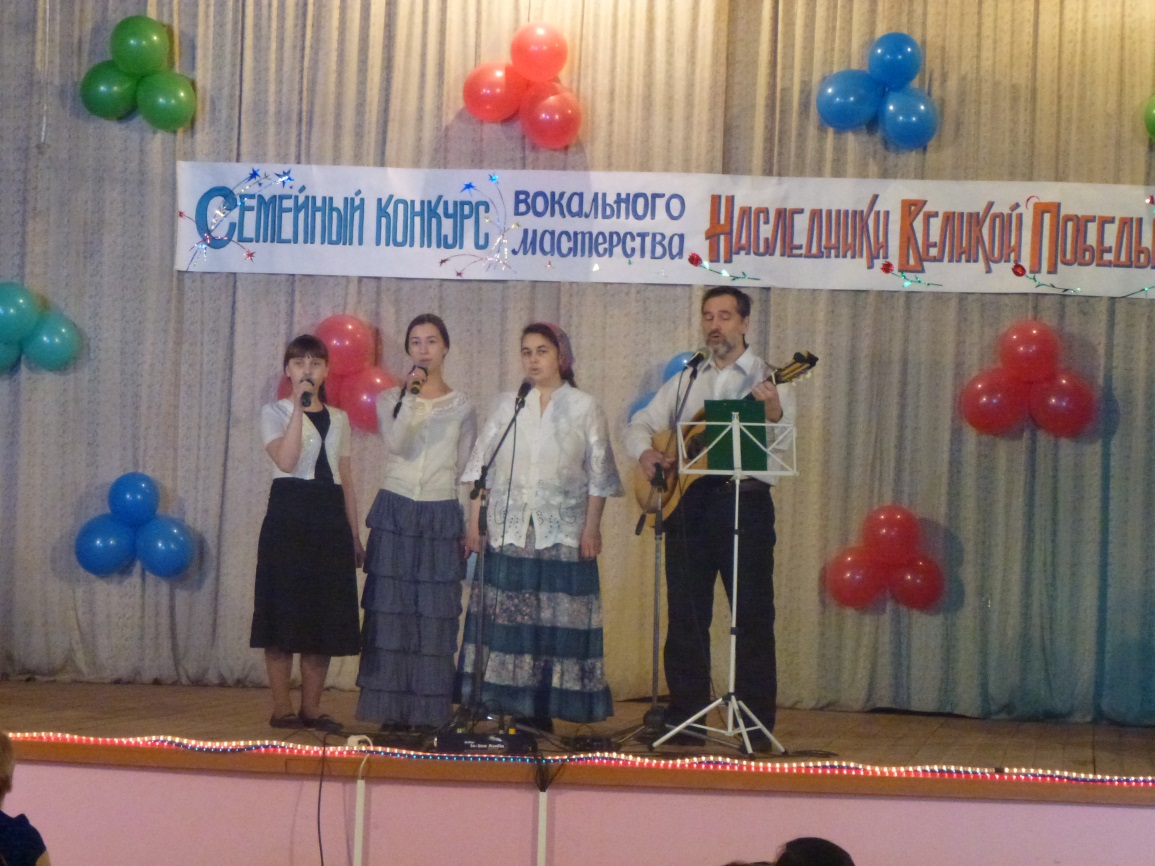 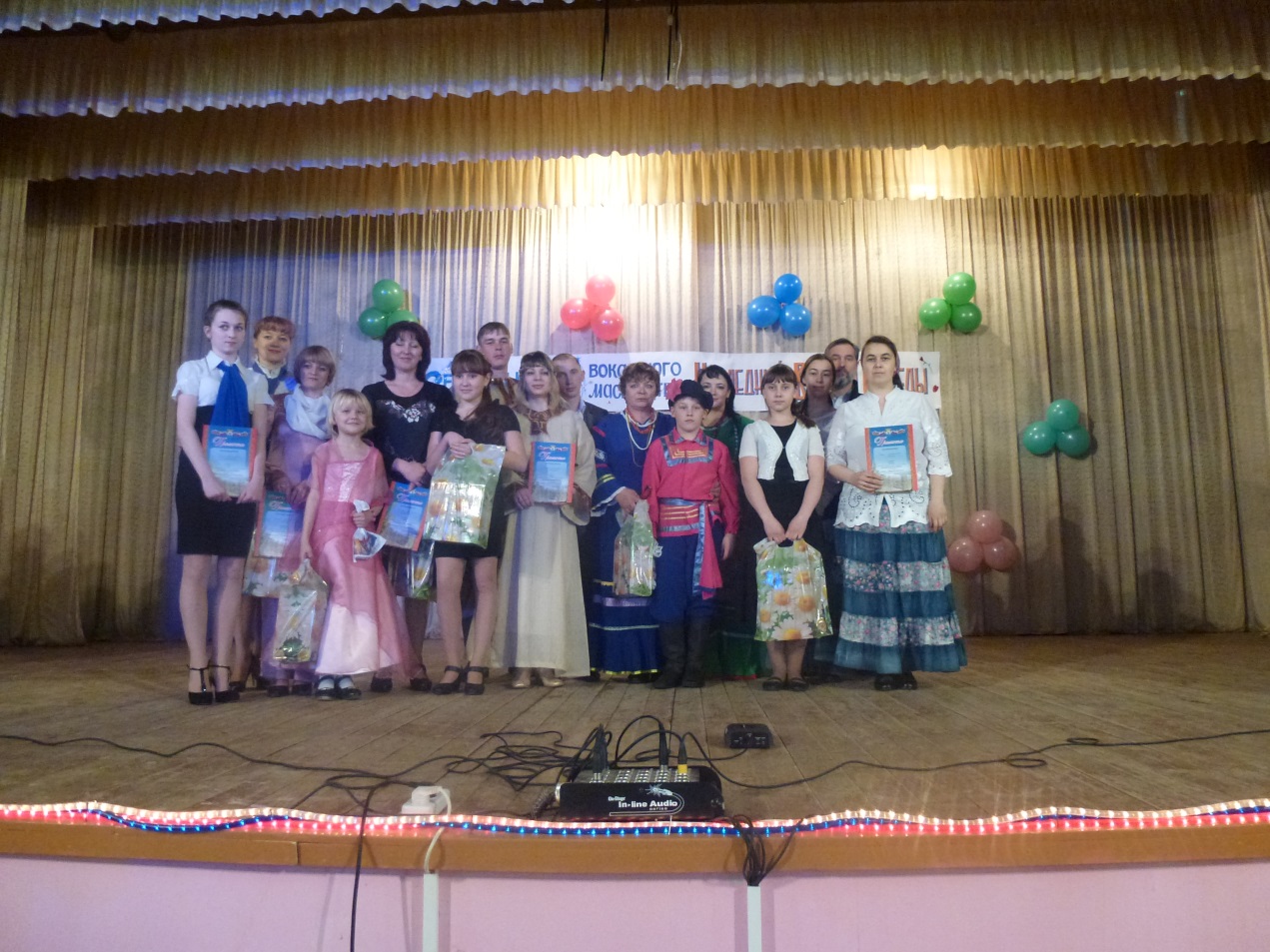 